РОССИЙСКАЯ ФЕДЕРАЦИЯ ДЕПАРТАМЕНТ ОБРАЗОВАНИЯКОМИТЕТА ПО СОЦИАЛЬНОЙ ПОЛИТИКЕ И КУЛЬТУРЕ АДМИНИСТРАЦИИ Г. ИРКУТСКАМУНИЦИПАЛЬНОЕ БЮДЖЕТНОЕ ДОШКОЛЬНОЕ ОБРАЗОВАТЕЛЬНОЕ УЧРЕЖДЕНИЕ ГОРОДА ИРКУТСКА ДЕТСКИЙ САД №180МБДОУ ГОРОДА ИРКУТСКА ДЕТСКИЙ САД №180664053, город Иркутск, улица Розы Люксембург, дом 303 , телефоны: 50-30-10, заведующей(факс) 503-180 E-mail: mdou180irk@yandex.ru сайт180.detrkutsk.ru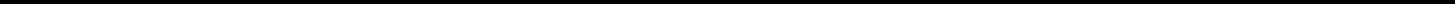 ОТЧЕТОБ ИННОВАЦИОННОЙ ДЕЯТЕЛЬНОСТИ В ДОШКОЛЬНОМ УЧРЕЖДЕНИИза 2018-2019 учебный годДОУ является Пилотной площадкой по реализации проекта «Апробация моделей управления качеством дошкольного образования на базе дошкольных образовательных организаций Иркутской области на 2016-2019 гг.». ЭКСПЕРТИЗА С ИСПОЛЬЗОВАНИЕМ ШКАЛ ECERS-R. Куратором деятельности являются ФГБОУ ВО ИГУ и ГАУ ДПО ИРО.Определён состав рабочей группы ДОУ по реализации данного проекта, приказ по ДОУ о деятельности в соответствии с Распоряжением Министерства образования Иркутской области за №51-мр от 27 января 2017 г. В течение года в ДОУ реализовывался план мероприятий по реализации проекта на 2018 – 2019 уч. год.Коллектив педагогов ДОУ, участвующих в данном проекте: Шаманова Ж.В. - старший воспитатель; воспитатели: Белорусова Т.В., Критинина К.А., Уфилина Н.М., Ткаченко Т.В.Выводы: В результате пробного анализа подшкал провелась комплексная оценка качества образовательной деятельности в ДОУ. При использовании шкал в процессе наблюдения анализировались такие подшкалы, как: предметно - пространственная среда, присмотр и уход за детьми, речь и мышление, взаимодействие персонала и детей, структурирование программы, взаимодействие и сотрудничество родителей и персонала. При проведении экспертизы качества образования в ДОУ с помощью шкал ECERS-R особое внимание обращали на доступность предметно-пространственной среды для воспитанников. Как дети имеют свободный доступ к играм, игрушкам, материалам, пособиям, обеспечивающим все основные виды детской активности. Насколько педагоги обеспечивают условия для физического развития, для охраны и укрепления здоровья, коррекции недостатков развития детей. Наличие условий для эмоционального благополучия и личностного развития детей (имеются индивидуальные шкафчики для одежды, личных вещей, игрушек детей; оборудованы уголки уединения и уютные зоны отдыха; организованы выставки с поделками детей). Предметно-пространственная среда анализировалась и на предмет создания условий для развития игровой деятельности, познавательного и художественно-эстетического развития детей.  Деятельность и результаты данной работы были представлены в ноябре 2018 г. на Международном образовательном салоне, который прошел в г. Иркутске.Перспектива: продолжить реализацию проекта по методическому сопровождению инновационной деятельности в рамках данного направления, составить управленческий проект и результаты представить в ноябре 2019 года на Байкальском Международном салоне образования. 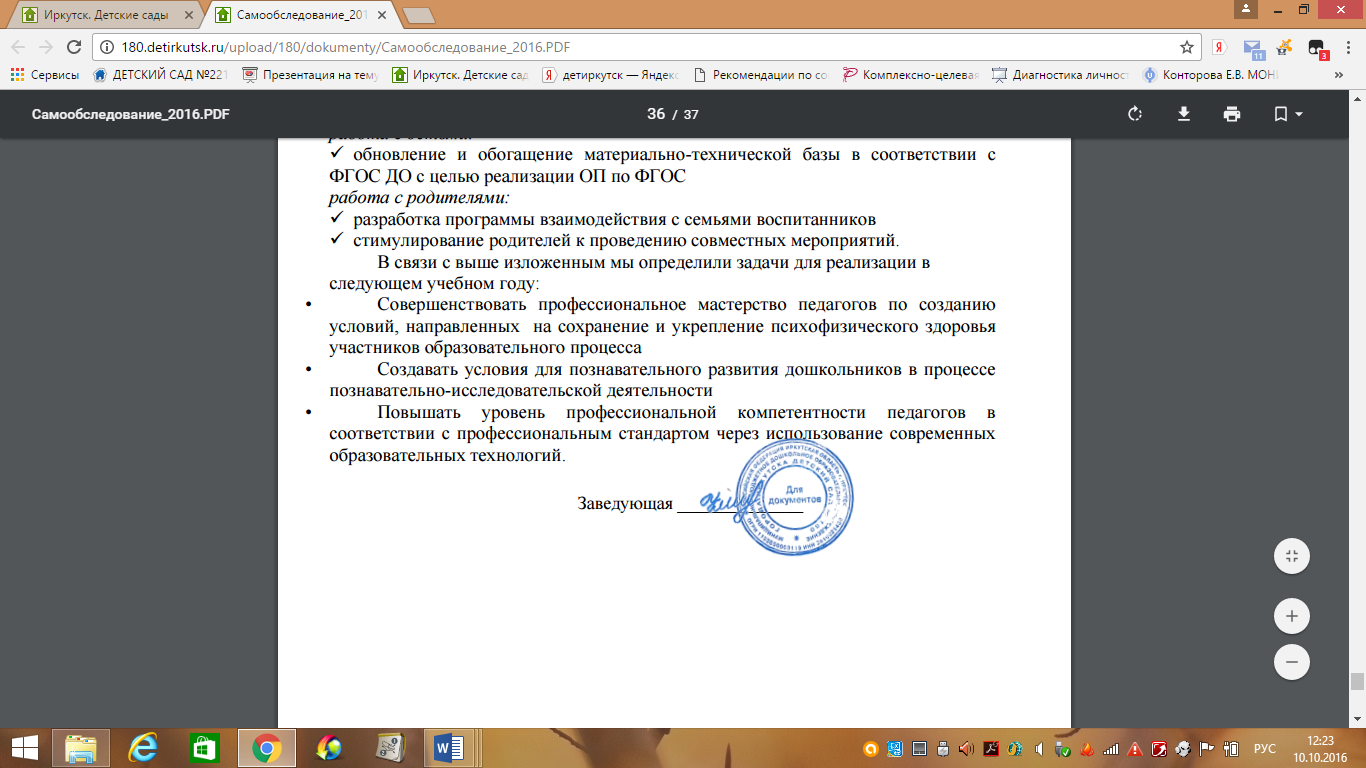 30 мая  2019 г.     Заведующая ______                       ___       Кекух Н.А.